T.C.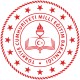 SUR KAYMAKAMLIĞIİlçe Millî Eğitim Müdürlüğü Yeşilli İlkokuluKonu : Teklif MektubuTEKLİF MEKTUBU(Alıma İlişkin) Okulumuzda kullanılmak üzere, 4734 Sayılı Kamu İhale Kanununun 22/d maddesi gereği "Doğrudan Temin" Usulü ile altta isimleri yazılı ürünlerin  alımı  yapılacaktır. Aşağıda adı ve yazımızın ekinde özellikleri yazılı olan ürünün K.D.V. Hariç tutarının bildirilmesi hususunda;Gereğini rica ederim.                                                                                                                          Gündüz AKCAN	          	                                                        Okul MüdürüSatın Alınacak / Yapılacak İşe Ait Bigiler   Adres : 	Belge Doğrulama Adresi : https://www.turkiye.gov.tr/meb-ebys         Bilgi için:           Telefon									Firmaya ait Kaşe:									Firmaya ait İmza:Teklif MektubununTeslim Tarihi: 14.11.2022  Saat:15.00Teslim Yeri: Yeşilli İlkokulu Müdür OdasıSayı: E-62199299-934.01.01.11.11.2022 Sıra Yapılacak İşin Tanımı/Adı  Birimi Miktarı  Birim Fiyat Toplam Fiyat 1Kalorifer Kazanı IzgarasıAdet6